ИСТОРИЯ КАФЕДРЫ        Кафедра кардиологии ФПДО МГМСУ была создана в 2002 г. С момента образования до 2021 г. ею заведовал доктор медицинских наук, профессор Александр Вадимович Шпектор. Под его руководством в Москве была создана и внедрена в практику «инфарктная сеть», направленная на оптимизацию оказания медицинской помощи пациентам с острым инфарктом миокарда, и позволившая более чем в 3 раза снизить госпитальную летальность от этого заболевания, а также общее количество инфарктов миокарда, в том числе повторных. В апреле 2021 г. кафедру возглавил доктор медицинских наук, профессор Дмитрий Владимирович Скрыпник. Почетным заведующим кафедрой кардиологии стал заслуженный врач Российской Федерации, член-корреспондент РАН, профессор А.В. Шпектор.         Основная научная работа кафедры связана с изучением особенностей патогенеза атеросклероза и атеротромбоза, фибринолиза у пациентов с острым коронарным синдромом, а также у больных с новой коронавирусной инфекцией. Разрабатываются способы эндоваскулярного лечения ишемического инсульта у пациентов с фибрилляцией предсердий. Совершенствуются методы оказания медицинской помощи больным с острым коронарным синдромом, ишемическим инсультом. Вводятся новые медико-экономические стандарты для лечения больных с использованием рентгенэндоваскулярной хирургии. Изучаются методы интервенционного лечения нарушений ритма сердца. Проводятся исследования экстрапульмональных проявлений новой коронавирусной инфекции COVID-19, в том числе со стороны сердечно-сосудистой системы. Кафедра осуществляет широкое международное сотрудничество, налажены контакты со многими зарубежными университетами, сотрудники кафедры участвуют в международных симпозиумах и семинарах, приглашаются для чтения лекций в зарубежные университеты, проводятся совместные конференции.         В 2013 г. была создана лаборатория атеротромбоза для выполнения научно-исследовательской работы по направлению «Иммунные и вирусные механизмы атерогенеза» в рамках гранта Правительства Российской Федерации (договор № 14.B25.31.0016 от 15.07.2013). Основное направление научной деятельности лаборатории – изучение роли иммунных и вирусных механизмов в биологии атеросклероза. Научные работы сотрудников кафедры опубликованы в кардиологических российских и зарубежных журналах, представлены на российских и европейских симпозиумах и конгрессах. Доклады сотрудников кафедры и аспирантов неоднократно получали премии на международных конгрессах. КАФЕДРА СЕГОДНЯ         В настоящее время на кафедре работают 4 профессора, 5 доцентов, 8 ассистентов, среди них – 4 доктора медицинских наук, 7 кандидатов медицинских наук. Под руководством А.В. Шпектора и Е.Ю. Васильевой защищено 16 кандидатских и 1 докторская диссертация. Базой кафедры является ГКБ им. И.В.Давыдовского ДЗМ. На кафедре проводятся сертификационные циклы и цикл профессиональной переподготовки по кардиологии и эндоваскулярным методам диагностики и лечения, а также циклы тематического усовершенствования. В рамках цикла «Неотложная кардиология» проводятся занятия для студентов университета. Также проводится обучение ординаторов и аспирантов.ВКЛАД В НАУКУ И ПРАКТИКУИзучены процессы тромбообразования и эндогенного фибринолиза у пациентов с острым коронарным синдромом. Изучены иммунные и вирусные механизмы прогрессирования атерогенеза. Разработаны способы эндоваскулярного лечения ишемического инсульта у пациентов с фибрилляцией предсердий. Пересмотрена с современных позиций организация оказания медицинской помощи больным с острым коронарным синдромом, ишемическим инсультом. Разработаны новые медико-экономические стандарты для лечения больных с использованием рентгенэндоваскулярной хирургииОСНОВНЫЕ НАУЧНЫЕ НАПРАВЛЕНИЯ, РАЗРАБАТЫВАЕМЫЕ НА КАФЕДРЕОсобенности тромбообразования и эндогенного фибринолиза у пациентов с острым коронарным синдромом, а также у больных с новой коронавирусной инфекцией. Патогенез атеросклероза и атеротромбоза. Эндоваскулярное лечение ишемического инсульта у пациентов с фибрилляцией предсердий. Медицинская помощь больным с острым коронарным синдромом, ишемическим инсультом.Новые медико-экономические стандарты для лечения больных с использованием рентгенэндоваскулярной хирургии. Методы борьбы с аритмогенным штормом у больных с ИБС, интервенционное лечение нарушений ритма сердца. Экстрапульмональные проявления новой коронавирусной инфекции COVID-19, в том числе со стороны сердечно-сосудистой системы.СОТРУДНИКИ КАФЕДРЫ, НАГРАЖДЕННЫЕ ГОСУДАРСТВЕННЫМИ НАГРАДАМИ И ПРЕМИЯМИ Шпектор Александр Вадимович, доктор мед. наук, профессор Почетное звание «Заслуженный врач Российской Федерации», Орден Почета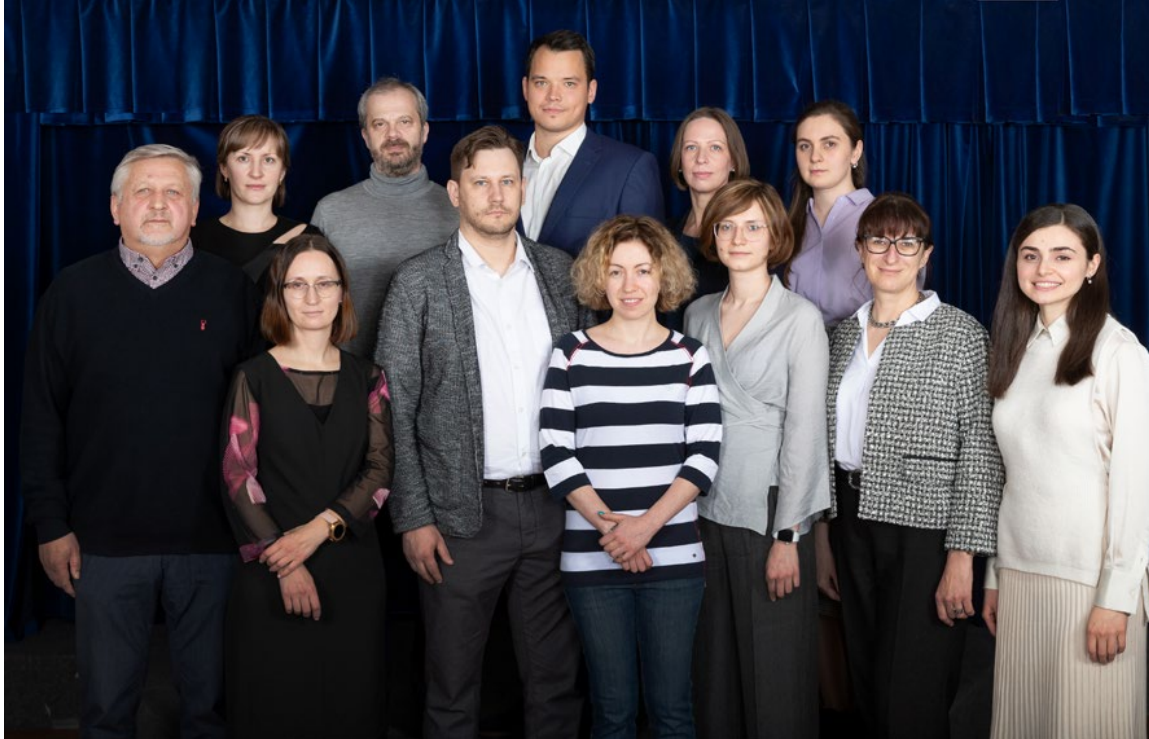 